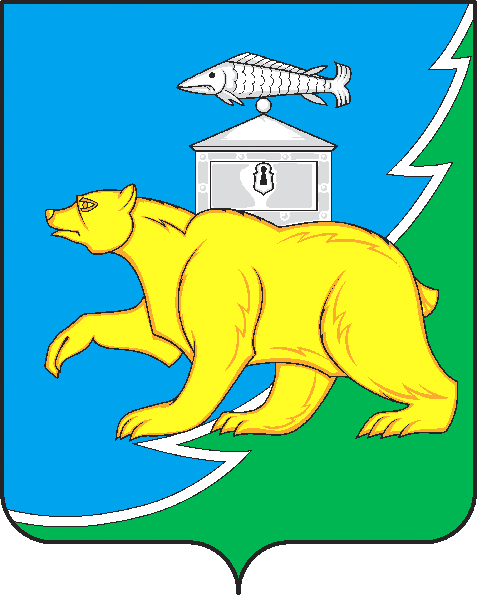 Российская ФедерацияСовет депутатов Гривенского сельского поселенияНязепетровского муниципального районаЧелябинской областиРЕШЕНИЕот _____2023 г. № д.СитцеваО согласовании соглашения «О передачеосуществления части полномочий междумуниципальным образованием«Нязепетровский муниципальный район имуниципальным образованием«Гривенское сельское поселение»Рассмотрев обращение администрации Нязепетровского муниципального района и в соответствии с Федеральным законом от 06.10.2003 № 131 –ФЗ «Об общих принципах организации местного самоуправления в Российской Федерации», Уставом Гривенского сельского поселения,  Совет депутатов Гривенского сельского поселения РЕШАЕТ:1.Согласовать  соглашение о передаче (принятии) части полномочий между  муниципальным  образованием «Нязепетровский муниципальный район» и  муниципальным образованием «Гривенское сельское поселение» (прилагается).2.  Организацию выполнения настоящего решения возложить на главу Гривенского сельского поселения Леонова В.М.3. Контроль за исполнением настоящего решения возложить на постоянную комиссию по мандатам, регламенту, законности и местному самоуправлению (Потеряев Ю.М.)4.Настоящее решение вступает в силу со дня принятия и подлежит опубликованию на сайте Гривенского сельского поселения  (http//grivenka.ru, регистрация в качестве сетевого издания: Эл № ФС77-85341 от 06 июня 2023 года).Председатель Совета депутатовГривенского сельского поселения		    			Р.А.ЗайнуллинапроектСОГЛАШЕНИЕ  №о передаче осуществления части полномочий между муниципальным образованием«Нязепетровский муниципальный район» Челябинской области и муниципальным образованием «Гривенское сельское поселение»___  декабря2023 годаМуниципальное образование «Нязепетровский муниципальный район» Челябинской области,именуемое в дальнейшем «муниципальный район», в лице главы Нязепетровского муниципального района Кравцова Сергея Александровича, действующего на основании Устава муниципального района, с одной стороны,и муниципальное образование «Гривенское сельское поселение», именуемое в дальнейшем «сельское поселение», в лице Главы Гривенского сельского поселения Леонова Владимира Михайловича, действующего на основании Устава сельского поселения, с другой стороны, именуемые вместе «Стороны», руководствуясь Федеральным законом от 6 октября 2003 г. № 131-ФЗ «Об общих принципах организации местного самоуправления в Российской Федерации», заключили настоящее Соглашение о нижеследующем:1.   Предметом настоящего Соглашения является передача органами местного самоуправления  сельского  поселения,   входящего  в  состав муниципального   района, осуществления   части   своих полномочий органам местного самоуправления муниципального района и передача органами местного самоуправления муниципального района осуществления  части своих полномочий органам местного самоуправления  сельского  поселения.2. В   соответствии   с   настоящим   Соглашением   органы   местного  самоуправления сельского поселения передают, а органы местного самоуправления муниципального района принимают на себя осуществление полномочий  посоставлению и рассмотрению проекта бюджета сельского поселения, утверждение и исполнение бюджета сельского поселения, осуществление контроля за его исполнением, составление и утверждение отчета об исполнении бюджета сельского поселении в части:формирования и казначейского исполнения бюджета сельского поселения, исполнения бюджета сельского поселения, осуществления контроля за его исполнением, составления отчета об исполнении бюджета сельского поселения; ведения и открытия лицевых счетов по учету средств, поступивших во временное распоряжение сельского поселения.  3. В   соответствии  с  настоящим  Соглашением   органы   местного  самоуправления
муниципального района передают, а органы местного самоуправления сельского поселения
принимают на себя осуществление следующих полномочий:1) организация в границах сельского поселения электро-, тепло-, газо- и водоснабжения населения, водоотведения, снабжения населения топливом в пределах полномочий, установленных законодательством Российской Федерации, в части:организации в границах сельского поселения электро- и водоснабжения населения, снабжения населения топливом в пределах полномочий, установленных законодательством Российской Федерации;2) дорожная деятельность в отношении автомобильных дорог местного значения в границах населенных пунктов поселения и обеспечение безопасности дорожного движения на них, включая создание и обеспечение функционирования парковок (парковочных мест), осуществление муниципального контроля на автомобильном транспорте, городском наземном электрическом транспорте и в дорожном хозяйстве в границах населенных пунктов поселения, организация дорожного движения, а также осуществление иных полномочий в области использования автомобильных дорог и осуществления дорожной деятельности в соответствии с законодательством Российской Федерации,в части:зимнего содержания автомобильных дорог местного значения в границах населенных пунктов поселения;текущего ремонта и содержания автомобильных дорог и мостов местного значения в границах населенных пунктов поселения;обеспечения безопасности дорожного движения в границах населенных пунктов поселения;организации дорожного движения;3) дорожная деятельность в отношении автомобильных дорог местного значения вне границ населенных пунктов в границах муниципального района, осуществление муниципального контроля на автомобильном транспорте, городском наземном электрическом транспорте и в дорожном хозяйстве вне границ населенных пунктов в границах муниципального района, организация дорожного движения и обеспечение безопасности дорожного движения на них, а также осуществление иных полномочий в области использования автомобильных дорог и осуществления дорожной деятельности в соответствии с законодательством Российской Федерации, в части:зимнего содержания автомобильных дорог местного значения вне границ населенных пунктов поселения в границах муниципального района;текущего ремонта и содержания автомобильных дорог и мостов местного значения вне границ населенных пунктов поселения в границах муниципального района;обеспечения безопасности дорожного движения вне границ населенных пунктов поселения  в границах муниципального района;организации дорожного движения;4) обеспечение проживающих в поселении и нуждающихся в жилых помещениях малоимущих граждан жилыми помещениями, организация строительства и содержания муниципального жилищного фонда, создание условий для жилищного строительства, осуществление муниципального жилищного контроля, а также иных полномочий органов местного самоуправления в соответствии с жилищным законодательством;5) участие в профилактике терроризма и экстремизма, а также в минимизации и (или) ликвидации последствий проявлений терроризма и экстремизма в границах поселения;6) создание условий для реализациимер, направленных на укрепление межнационального и межконфессионального согласия, поддержку и развитие языков и культуры народов Российской Федерации, проживающих на территории сельского поселения, реализацию прав коренных малочисленных народов и других национальных меньшинств, обеспечение социальной и культурной адаптации мигрантов, профилактику межнациональных (межэтнических) конфликтов;7) участие в предупреждении и ликвидации последствий чрезвычайных ситуаций в границах поселения;8) создание условий для развития местного традиционного народного художественного творчества, участие в сохранении, возрождении и развитии народных художественных промыслов в поселении;9) создание условий для массового отдыха жителей поселения и организация обустройства мест массового отдыха населения, включая обеспечение свободного доступа граждан к водным объектам общего пользования и их береговым полосам;10) создание, содержание и организация деятельности аварийно-спасательных служб и (или) аварийно-спасательных формирований на территории поселения;11) участие в организации деятельности по накоплению (в том числе раздельному накоплению) и транспортированию твердых коммунальных отходов в части:содержания мест (площадок) накопления твердых коммунальных отходов, за исключением установленных законодательством Российской Федерации случаев, когда такая обязанность лежит на других лицах;ликвидации несанкционированных свалок;12) организация ритуальных услуг и содержание мест захоронения;13) осуществление мероприятий по обеспечению безопасности людей на водных объектах, охране их жизни и здоровья;14) осуществление мер по противодействию коррупции в границах поселения.4. Осуществление органами местного самоуправления сельского поселения полномочий, передаваемых в соответствии с настоящим Соглашением, финансируется за счет межбюджетных трансфертов, предоставляемых из бюджета муниципального района в бюджет сельского поселения. Размер межбюджетных трансфертов определяется расчетами, в соответствии с методиками расчетов по передаваемым полномочиям, представленными муниципальным районом, согласовывается с сельским поселением и является неотъемлемой частью настоящего Соглашения (приложение).Межбюджетные трансферты    на осуществление полномочий, указанных в     настоящем Соглашении, предусматриваются в бюджете муниципального района отдельной строкой и уплачивается ежемесячно с учетом   сезонных потребностей.5. Настоящее  Соглашение может быть изменено или дополнено по взаимному соглашению Сторон путем заключения дополнительного соглашения.6. Соглашение может быть расторгнуто досрочно по соглашению либо по инициативе любой из Сторон при условии предупреждения об этом другой стороны не менее чем за 1 месяц до предполагаемой даты расторжения Соглашения.7. В случае неисполнения или ненадлежащего исполнения условий настоящего Соглашения, стороны возмещают причиненные убытки в полном объеме в соответствии с законодательством Российской Федерации.За неисполнение настоящего Соглашения взимается неустойка в размере 0,01% от общей суммы межбюджетных трансфертов, направленных на исполнение переданных полномочий,   которая   взыскивается   из   средств   соответствующего   бюджета  в   пользу бюджета, в отношении которого не исполнены обязательства, предусмотренные настоящим Соглашением, в соответствии с Гражданским кодексом Российской Федерации.8. Настоящее Соглашение вступает в силу после его официального опубликования (обнародования) и действует с 01.01.2024 г. по 31.12.2024 г.9. Настоящее Соглашение составлено в 2-х экземплярах, имеющих равную юридическую силу, по одному экземпляру для каждой из Сторон.Реквизиты сторон:Приложениек соглашению о передаче осуществлениячасти полномочий между муниципальнымобразованием «Нязепетровский муниципальный район» и муниципальным образованием«Гривенское сельское поселение» Размер межбюджетных трансфертов,  предоставляемых из бюджета Нязепетровского муниципального района в  бюджет Гривенского сельского поселения Глава Нязепетровского                                                          Глава Гривенскогомуниципального района                                                        сельского поселения_________________ С.А. Кравцов                                       ________________ В.М.  ЛеоновМуниципальное образование«Нязепетровский муниципальный район» Челябинской области456970 Челябинская область,г. Нязепетровск, ул. Свердлова, 6, офис 26Глава Нязепетровского муниципального района________________С.А. КравцовМуниципальное образование«Гривенское сельское поселение»456982, Челябинская область, Нязепетровский район, д. Ситцева, ул. Ленина, 27Глава Гривенскогосельского поселения _______________В.М.  ЛеоновВопросы местного значенияСумма  (тыс. руб.)          организация в границах сельского поселения водоснабжения населения за счетпредоставленных субсидий организациям Нязепетровского района, оказывающим услуги водоснабжения, на возмещение части затрат, связанных с производственной деятельностью;           другие мероприятия по организации водоснабжения населения800,0участие в организации деятельности по накоплению (в том числе раздельному накоплению) и транспортированию твердых коммунальных отходов в части:содержания мест (площадок) накопления твердых коммунальных отходов, за исключением установленных законодательством Российской Федерации случаев, когда такая обязанность лежит на других лицах;ликвидации несанкционированных свалок75,0           организация ритуальных услуг и содержание мест захоронения22,0дорожная деятельность в отношении автомобильных дорог местного значения в границах населенных пунктов поселения и обеспечение безопасности дорожного движения на них, включая создание и обеспечение функционирования парковок (парковочных мест), осуществление муниципального контроля на автомобильном транспорте, городском наземном электрическом транспорте и в дорожном хозяйстве в границах населенных пунктов поселения, организация дорожного движения, а также осуществление иных полномочий в области использования автомобильных дорог и осуществления дорожной деятельности в соответствии с законодательством Российской Федерации, в части:зимнего содержания автомобильных дорог местного значения в границах населенных пунктов сельского поселения;            текущего ремонта и содержания автомобильных дорог и мостов местного значения в границах населенных пунктов поселения; организации дорожного движения 1 102,0700,0дорожная деятельность в отношении автомобильных дорог местного значения вне границ населенных пунктов в границах муниципального района, осуществление муниципального контроля на автомобильном транспорте, городском наземном электрическом транспорте и в дорожном хозяйстве вне границ населенных пунктов в границах муниципального района, организация дорожного движения и обеспечение безопасности дорожного движения на них, а также осуществление иных полномочий в области использования автомобильных дорог и осуществления дорожной деятельности в соответствии с законодательством Российской Федерации, в части:зимнего содержания автомобильных дорог местного значения вне границ населенных пунктов поселения в границах муниципального района; организации дорожного движения;текущего ремонта и содержания автомобильных дорог и мостов местного значения вне границ населенных пунктов в границах муниципального района; организации дорожного движения319,0300,0   участие в предупреждении и ликвидации последствий чрезвычайных ситуаций в границах сельских поселений4,5ИТОГО3322,5